PRAKATAAlhamdulilllah, Terima kasih kepada rakan-rakan guru dan team sumberpendidikan kerana menyediakan RPT 2023/2024 untuk kegunaan guru-guru di Malaysia.
Muaturun Percuma…
 **DILARANG UNTUK MENGAMBIL SEBARANG BENTUK DAN JENIS KEUNTUNGAN DARIPADA PIHAK KAMI DAN WEB INI SAMA ADA SECARA LANGSUNG ATAU TIDAK LANGSUNG.**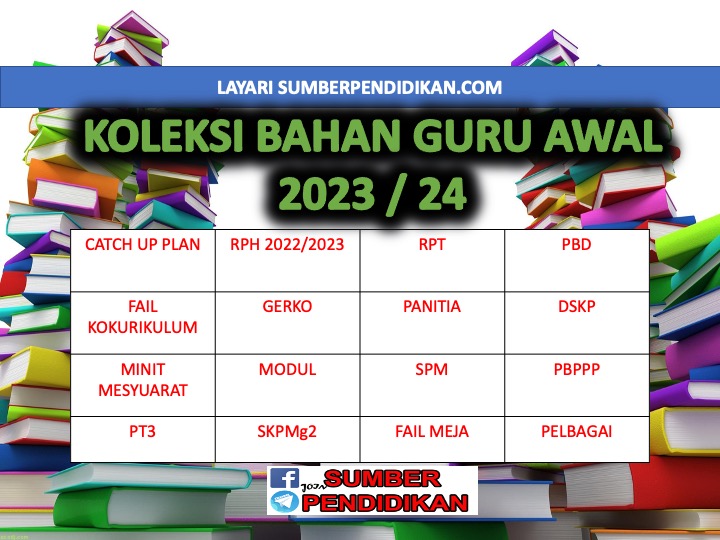 RANCANGAN PENGAJARAN TAHUNAN2023/2024MATEMATIKTAHUN 5MINGGUSTANDARD KANDUNGANSTANDARD PEMBELAJARANCATATANMINGGU 1KUMPULAN A19 Mac – 23 Mac 2024KUMPULAN B20 Mac – 24 Mac 20241.1 Nilai nombor1.1.1 Menyatakan nombor hingga 1 000 000:(i) Membaca sebarang nombor dalam perkataan.(ii) Menyebut sebarang nombor dalam bentuk angka.(iii) Menulis nombor dalam angka dan perkataan.1.1.2 Menentukan nilai nombor hingga 1 000 000:(i) Menyatakan nilai tempat dan nilai digit bagisebarang nombor.(ii) Mencerakinkan sebarang nombor mengikutnilai tempat dan nilai digit.(iii) Membandingkan nilai dua nombor.(iv) Menyusunnombormengikuttertibmenaikdan tertib menurun.(v) Melengkapkan sebarang rangkaian nomborsecara tertib menaik dan menurun.MINGGU 2KUMPULAN A26 Mac – 30 Mac 2023KUMPULAN B27 Mac – 31 Mac 20231.2 Nombor perdana1.3 Penganggaran1.2.1 Mengenal pasti nombor perdana dalam lingkungan 100.1.3.1 Menganggar suatu kuantiti berdasarkan set rujukan yang diberi dan menentukan kewajaran jawapan.MINGGU 3KUMPULAN A2 April – 6 April 2023KUMPULAN B3 April – 7 April 20231.4 Pembundaran1.4.1 Membundarkan nombor bulat hingga ratus ribu terdekat.1.4.2 Mengenal pasti nombor yang mungkin diwakili oleh suatu nombor yang telah dibundarkan hingga ratus ribu terdekat.MINGGU 4KUMPULAN A9 April – 13 April 2023KUMPULAN B10 April – 14 April 20231.5 Pola nombor1.5.1 Mengenal pasti pola bagi siri nombor yang diberi secara tertib menaik dan menurun satu-satu hingga sepuluh-sepuluh, seratus- seratus, seribu-seribu, sepuluh ribu-sepuluh ribu dan seratus ribu-seratus ribu.1.5.2 Melengkapkan pelbagai pola nombor yang diberi secara tertib menaik dan menurun.MINGGU 5KUMPULAN A16 April – 20 AprilKUMPULAN B17 April – 21 April1.6 Operasiasas1.6.1 Menyelesaikan ayat matematik tambah hingga lima nombor melibatkan nombor hingga enam digit dan hasil tambahnya dalam lingkungan1 000 000.1.6.2 Menyelesaikan ayat matematik tolak melibatkan hingga tiga nombor dalam lingkungan1 000 000.1.6.3 Menyelesaikan ayat matematik darab bagi sebarang nombor hingga enam digit dengan nombor hingga dua digit, 100 dan 1000, hasil darabnya hingga 1 000 000.1.6.4 Menyelesaikan ayat matematik bahagi melibatkan sebarang nombor dalam lingkungan 1 000 000 dengan nombor hingga dua digit, 100 dan 1000.KUMPULAN A23 April – 27 April 2023KUMPULAN B24 April – 28 April 2023Cuti Pertengahan Penggal 1MINGGU 6KUMPULAN A30 April – 4 Mei 2023KUMPULAN B1 Mei – 5 Mei 20231.7 Operasibergabung.7.1 Mengira operasi bergabung, dalam lingkungan 1 000 000, tanpa dan dengan tanda kurung:(i) Tambah dan darab(ii) Tolak dan darab(iii) Tambah dan bahagi(iv) TolakdanbahagiMINGGU 7KUMPULAN A7 Mei – 11 Mei 2023KUMPULAN B8 Mei – 12 Mei 20231.8 Penggunaananu1.8.1 Menentukan nilai satu anu bagi ayat matematik darab melibatkan satu kali pendaraban dengan hasil darabnya hingga 1 000 000.1.8.2 Menentukan nilai satu anu bagi ayat matematik bahagi melibatkan sebarang nombor dengan nombor hingga dua digit, 100 dan 1000 dalam lingkungan 1 000 000.MINGGU 8KUMPULAN A14 Mei – 18 Mei 2023KUMPULAN B15 Mei – 19 Mei 20231.9 Penyelesaianmasalah1.9.1 Menyelesaikan masalah melibatkan nombor bulat hingga 1 000 000 dalam situasi harian.1.9.2 Menyelesaikan masalah harian bagi operasi asas dan operasi bergabung, hasilnya dalam lingkungan 1 000 000.1.9.3 Menyelesaikan masalah operasi darab dan bahagi dalam situasi harian melibatkan satu anu.MINGGU 9KUMPULAN A21 Mei – 25 Mei 2023KUMPULAN B22 Mei – 26 Mei 20232.1 Pecahan2.1.1 Mendarab pecahan bagi dua nombor melibatkan nombor bulat, pecahan wajar dan nombor bercampur.KUMPULAN A28 Mei – 1 Jun 2023KUMPULAN B29 Mei – 2 Jun 2023Cuti Penggal 1MINGGU 10KUMPULAN A4 Jun – 8 Jun 2023KUMPULAN B5 Jun – 9 Jun 20232.2 Perpuluhan2.2.1 Pembundaran perpuluhan hingga tiga tempat perpuluhan.2.2.2 Menyelesaikan ayat matematik operasi bergabung tambah dan tolak perpuluhan hingga tiga tempat perpuluhan.2.2.3 Mendarab perpuluhan hingga tiga tempat perpuluhan dengan nombor hingga dua digit, 100 dan 1000.2.2.4 Membahagi perpuluhan dengan nombor hingga dua digit,100, 1000, hasil bahaginya hingga tiga tempat perpuluhan.MINGGU 11KUMPULAN A11 Jun – 15 Jun 2023KUMPULAN B12 Jun – 16 Jun 20232.3 Peratus2.3.1 Menukar nombor bercampur kepada peratus dan sebaliknya.2.3.2 Mengira suatu kuantiti daripada peratus hingga melebihi 100% dan sebaliknya.MINGGU 12KUMPULAN A18  – 22 Jun 2023KUMPULAN B19  – 23 Jun 20232.4 Penyelesaian masalah2.4.1 Menyelesaikan masalah harian melibatkan pecahan, perpuluhan dan peratus.MINGGU 13KUMPULAN A25 Jun – 29 Jun 2023KUMPULAN B26 Jun – 30 Jun 20233.1 Operasiasas melibatkan wang3.1.1 Menyelesaikan ayat matematik tambah hingga tiga nilai wang dan hasil tambahnya hingga RM1 000 000.3.1.2 Menyelesaikan ayat matematik tolak melibatkan dua nilai wang daripada satu nilai wang dalam lingkungan RM1 000 000.3.1.3 Menyelesaikan ayat matematik darab melibatkan nilai wang dengan nombor hingga dua digit, 100, 1000 dan hasil darabnya hingga RM1 000 000.3.1.4 Menyelesaikan ayat matematik bahagi melibatkan nilai wang dalam lingkunganRM1 000 000 dengan nombor hingga dua digit, 100 dan 1000.MINGGU 14KUMPULAN A2 Julai – 6 Julai 2023KUMPULAN B3 Julai – 7 Julai 20233.2 Operasibergabung melibatkan wang3.2.1 Menyelesaikan ayat matematik bagi operasi bergabung melibatkan wang, dalam lingkungan RM1 000 000, tanpa dan dengan tanda kurung:(i) Tambah dan darab(ii) Tolak dan darab(iii) Tambah dan bahagi(iv) TolakdanbahagiMINGGU 15KUMPULAN A9 Julai – 13 Julai 2023KUMPULAN B10 Julai – 14 Julai 20233.3 Simpanan dan pelaburan3.3.1 Menerangkan maksud simpanan dan pelaburan.3.3.2 Menerangkan maksud faedah mudah dan faedah kompaun dalam simpanan.MINGGU 16KUMPULAN A16 Julai – 20 Julai 2023KUMPULAN B17 Julai – 21 Julai 20233.4 Kreditdanpengurusan hutang3.4.1 Menerangkan maksud kredit dan hutang.3.4.2 Menerangkan perbezaan harga barangan sekiranya pembelian secara kredit dan tunai.MINGGU 17KUMPULAN A23 Julai – 27 Julai 2023KUMPULAN B24 Julai – 28 Julai 20233.5 Penyelesaianmasalah3.5.1 Menyelesaikan masalah melibatkan wang dalam lingkungan RM1 000 000 dalam situasi harian.MINGGU 18KUMPULAN A30 Julai – 3 Ogos 2023KUMPULAN B31 Julai – 4 Ogos 20234.1 Tempoh masa4.1.1 Menentukan tempoh masa melibatkan:(i) Hari dan jam(ii) Bulan dan hari(iii) Tahun, bulan dan hariMINGGU 19KUMPULAN A6 Ogos – 10 Ogos 2023KUMPULAN B7 Ogos – 11 Ogos 20234.2 Perkaitan dalam masa4.2.1 Menukar unit masa melibatkan pecahan:(i) Jam ke minit(ii) Hari ke jam(iii) Tahun ke bulan(iv) Dekadketahun(v) Abad ke dekad(vi) Abadketahun4.2.2 Menukar unit masa melibatkan perpuluhan:(i) Jam ke minit(ii) Hari ke jam(iii) Tahun ke bulan(iv) Dekadketahun(v) Abad ke dekad(vi) AbadketahunMINGGU 20KUMPULAN A13 Ogos – 17 Ogos 2023KUMPULAN B14 Ogos – 18 Ogos 20234.3 Operasiasas melibatkan masa.3.1 Menyelesaikan ayat matematik tambah dan tolak masa melibatkan pecahan;(i) jam dan minit,(ii) hari dan jam,(iii) tahun dan bulan,(iv) dekaddantahun,(v) abad dan dekad,(vi) abad dan tahun,tanpa dan dengan melibatkan penukaran unit.MINGGU 21KUMPULAN A20 Ogos – 24 Ogos 2023KUMPULAN B21 Ogos – 25 Ogos 2023KUMPULAN A27 Ogos –  31 Ogos 2023KUMPULAN B28 Ogos –  1 Sept 2023Cuti Penggal 2MINGGU 22KUMPULAN A3 Sept – 7 Sept 2023KUMPULAN B4 Sept – 8 Sept 20234.3.2 Menyelesaikan ayat matematik tambah dan tolak masa melibatkan perpuluhan;(i) jam dan minit,(ii) hari dan jam,(iii) tahun dan bulan,(iv) dekaddantahun,(v) abad dan dekad,(vi) abaddantahun,tanpa dan dengan melibatkan penukaran unit.MINGGU 23KUMPULAN A10 Sept – 14 Sept 2023KUMPULAN B11 Sept – 15 Sept 20234.4 Penyelesaianmasalah4.4.1 Menyelesaikan masalah berkaitan masa dan waktu dalam situasi harian.MINGGU 24KUMPULAN A17 Sept –  21 Sept 2023KUMPULAN B18 Sept –  22 Sept 20235.1 Panjang.1.1 Menukar unit ukuran panjang melibatkan;(i) milimeter dan sentimeter,(ii) sentimeter dan meter,(iii) meter dan kilometer,dalam perpuluhan hingga tiga tempat perpuluhan.5.1.2 Menukar unit ukuran panjang melibatkan;(i) milimeter dan sentimeter,(ii) sentimeter dan meter,(iii) meter dan kilometer,dalam pecahan.5.1.3 Menambah hingga tiga ukuran panjang melibatkan perpuluhan dan pecahan tanpa dan dengan penukaran unit.MINGGU 25KUMPULAN A24 Sept – 28 Sept 2023KUMPULAN B25 Sept – 29 Sept 20235.1.4 Menolak melibatkan hingga tiga ukuran panjang melibatkan perpuluhan dan pecahan tanpa dan dengan penukaran unit.5.1.5 Mendarab ukuran panjang melibatkan perpuluhan dan pecahan dengan nombor hingga dua digit, 100 dan 1000 tanpa dan dengan penukaran unit.5.1.6 Membahagi ukuran panjang melibatkan perpuluhan dan pecahan dengan nombor hingga dua digit, 100 dan 1000 tanpa dan dengan penukaran unit.MINGGU 26KUMPULAN A1 Oktober – 5 Oktober 2023KUMPULAN B2 Oktober – 6 Oktober 20235.2 Jisim5.2.1 Menukar unit jisim melibatkan gram dan kilogram dalam bentuk pecahan dan perpuluhan.5.2.2 Menambah hingga tiga jisim dalam pecahan dan perpuluhan tanpa dan dengan penukaran unit.5.2.3 Menolak melibatkan hingga tiga jisim dalam pecahan dan perpuluhan tanpa dan dengan penukaran unit.5.2.4 Mendarab jisim dalam pecahan dan perpuluhan dengan nombor hingga dua digit, 100 dan 1000 tanpa dan dengan penukaran unit hingga tiga tempat perpuluhan.5.2.5 Membahagi jisim dalam pecahan dan perpuluhan dengan nombor hingga dua digit, 100 dan 1000 tanpa dan dengan penukaran unit.MINGGU 27KUMPULAN A8 Oktober – 12 Oktober 2023KUMPULAN B9 Oktober – 13 Oktober 20235.3 Isipaducecair5.3.1 Menukar unit isi padu melibatkan mililiter dan liter dalam bentuk pecahan dan perpuluhan.5.3.2 Menambah hingga tiga isi padu cecair dalam pecahan dan perpuluhan tanpa dan dengan penukaran unit.5.3.3 Menolak melibatkan hingga tiga isi padu cecair dalam pecahan dan perpuluhan tanpa dan dengan penukaran unit.5.3.4 Mendarab isi padu cecair dalam pecahan dan perpuluhan dengan nombor hingga dua digit, 100 dan 1000 tanpa dan dengan penukaran unit.5.3.5 Membahagi isi padu cecair dalam pecahan dan perpuluhan dengan nombor hingga dua digit, 100 dan 1000 tanpa dan dengan penukaran unit.MINGGU 28KUMPULAN A15 Oktober – 19 Oktober 2023KUMPULAN B16 Oktober – 20 Oktober 20235.4 Penyelesaianmasalah5.4.1 Menyelesaikan masalah berkaitan ukuran dan sukatan dalam situasi harian.MINGGU 29KUMPULAN A22 Oktober – 26 Oktober 2023KUMPULAN B23 Oktober – 27 Oktober 20236.1 Poligonsekata6.2 Sudut6.1.1 Menyatakan ciri-ciri poligon sekata dengan merujuk kepada sisi, penjuru, paksi simetri, sudut dan pepenjuru.6.2.1 Mengukur sudut pada poligon sekata hingga lapan sisi.MINGGU 30KUMPULAN A29 Oktober – 2 November 2023KUMPULAN B30 Oktober – 3 November 20236.3 Perimeterdanluas6.4 Isipadupepejal6.3.1 Menentukan perimeter gabungan dua bentuk poligon sekata hingga lapan sisi termasuk segi tiga bersudut tegak, segi tiga sama kaki dan segi empat tepat.6.3.2 Menentukan luas gabungan dua bentuk melibatkan segi empat tepat, segi empat sama, segi tiga sama sisi, segi tiga sama kaki dan segi tiga bersudut tegak.6.4.1 Menentukan isi padu gabungan dua bentuk melibatkan kubus dan kuboid.MINGGU 31KUMPULAN A5 November – 9 November 2023KUMPULAN B6 November – 10 November 20236.5 Penyelesaianmasalah6.5.1 Menyelesaikan masalah melibatkan ruang.MINGGU 32KUMPULAN A12 November –16 November 2023KUMPULAN B13 November –17 November 20237.1 Koordinatpadasukuan pertama7.2 Nisbah7.1.1 Menentukan jarak mengufuk dan jarak mencancang antara dua koordinat.7.2.1 Mewakilkan nisbah dua kuantiti dalam bentuk a : b yang melibatkan nisbah:(i) Bahagian kepada bahagian(ii) Bahagian kepada keseluruhan(iii) KeseluruhankepadabahagianMINGGU 33KUMPULAN A19 November – 23 November 2023KUMPULAN B20 November – 24 November 20237.3 Kadaran7.4 Penyelesaianmasalah7.3.1 Menentukan suatu nilai yang tidak diketahui menggunakan kadaran.7.4.1 Menyelesaikan masalah melibatkan koordinat, nisbah dan kadaran dalam situasi harian.MINGGU 34KUMPULAN A26 November – 30 November 2023KUMPULAN B27 November –  1 Disember 20238.1 Carta pai8.1.1 Mentafsir carta pai.MINGGU 35KUMPULAN A3 Disember – 7 Disember 2023KUMPULAN B4 Disember – 8 Disember 20238.2 Mod, median, min dan julat8.3 Penyelesaianmasalah8.2.1 Mengenal dan menentukan mod, median, min, dan julat daripada data tak terkumpul.8.3.1 Menyelesaikan masalah melibatkan pengurusan data dalam situasi harian.KUMPULAN A17 Disember – 21 Disember 2023KUMPULAN B18 Disember – 22 Disember 2023Cuti Penggal 3KUMPULAN A24 Disember – 28 Disember 2023KUMPULAN B25 Disember – 29 Disember 2023Cuti Penggal 3MINGGU 37KUMPULAN A31 Disember –4 Januari 2024KUMPULAN B1 Januari –5 Januari 2024MINGGU 38KUMPULAN A7 Januari – 11 Januari 2024KUMPULAN B8 Januari – 12 Januari 2024MINGGU 39KUMPULAN A14 Januari – 18 Januari 2024KUMPULAN B15 Januari – 19 Januari 2024MINGGU 40KUMPULAN A21 Januari – 25 Januari 2024KUMPULAN B22 Januari – 26 Januari 2024